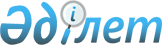 Об утверждении регламента государственной услуги "Государственная регистрация ипотеки судна"
					
			Утративший силу
			
			
		
					Приказ Министра транспорта и коммуникаций Республики Казахстан от 27 ноября 2012 года N 820. Зарегистрирован в Министерстве юстиции Республики Казахстан 10 декабря 2012 года № 8140. Утратил силу приказом и.о. Министра по инвестициям и развитию Республики Казахстан от 5 февраля 2015 года № 110      Сноска. Утратил силу приказом и.о. Министра по инвестициям и развитию РК от 05.02.2015 № 110.      В соответствии с пунктом 4 статьи 9-1 Закона Республики Казахстан от 27 ноября 2000 года «Об административных процедурах» и постановлением Правительства Республики Казахстан от 5 сентября 2012 года № 1153 «Об утверждении стандартов государственных услуг Министерства транспорта и коммуникаций Республики Казахстан в сфере транспортного контроля и внесении изменений и дополнений в некоторые решения Правительства Республики Казахстан», ПРИКАЗЫВАЮ:



      1. Утвердить прилагаемый регламент государственной услуги «Государственная регистрация ипотеки судна».



      2. Комитету транспортного контроля Министерства транспорта и коммуникаций Республики Казахстан (Абишев Б.Ш.) в установленном законодательством порядке обеспечить:



      1) государственную регистрацию настоящего приказа в Министерстве юстиции Республики Казахстан;



      2) после его государственной регистрации в Министерстве юстиции Республики Казахстан официальное опубликование в средствах массовой информации и размещение на официальном интернет-ресурсе Министерства транспорта и коммуникаций Республики Казахстан.



      3. Контроль за исполнением настоящего приказа возложить на вице-министра транспорта и коммуникаций Республики Казахстан Абсаттарова К.Б.



      4. Настоящий приказ вводится в действие по истечении десяти календарных дней после дня его первого официального опубликования.      Министр                                    А. Жумагалиев

Утвержден          

приказом Министра     

транспорта и коммуникаций  

Республики Казахстан   

от 27 ноября 2012 года № 820 

Регламент государственной услуги

«Государственная регистрация ипотеки судна» 

1. Общие положения

      1. Настоящий регламент государственной услуги «Государственная регистрация ипотеки судна» (далее – Регламент) разработан в соответствии со статьей 32-1 Закона Республики Казахстан от 6 июля 2004 года «О внутреннем водном транспорте», Правилами государственной регистрации судов, в том числе маломерного судна, и прав на него, утвержденными постановлением Правительства Республики Казахстан от 14 сентября 2011 года № 1058 «Об утверждении Правил государственной регистрации судов, в том числе маломерного судна, и прав на него» (далее – Правила), стандартом государственной услуги «Государственная регистрация ипотеки судна» (далее – Стандарт), утвержденным постановлением Правительства Республики Казахстан от 5 сентября 2012 года № 1153 «Об утверждении стандартов государственных услуг Министерства транспорта и коммуникаций Республики Казахстан в сфере транспортного контроля и внесении изменений и дополнений в некоторые решения Правительства Республики Казахстан».



      2. В настоящем Регламенте используются следующие понятия:



      1) получатель государственной услуги – физическое и юридическое лицо;



      2) структурно-функциональные единицы (далее – СФЕ) – ответственные лица уполномоченных органов, структурные подразделения государственных органов, государственные органы, которые участвуют в процессе оказания государственной услуги.



      3. Государственная услуга «Государственная регистрация ипотеки судна» (далее – государственная услуга) оказывается территориальными органами Комитета транспортного контроля Министерства транспорта и коммуникаций Республики Казахстан (далее – уполномоченный орган) через Центр обслуживания населения (далее – ЦОН) по адресам, указанным в приложении 1 к Стандарту.



      4. Форма оказываемой государственной услуги: не автоматизированная.



      5. Государственная услуга оказывается на основании:



      1) статьи 32-1 Закона Республики Казахстан от 6 июля 2004 года «О внутреннем водном транспорте»;



      2) Правил;



      3) Стандарта.



      6. Результатом завершения государственной услуги является выдача свидетельства о государственной регистрации ипотеки судна (далее – свидетельство), дубликата свидетельства, дополнительного листа к свидетельству, либо мотивированного ответа об отказе в предоставлении услуги на бумажном носителе.



      7. Государственная услуга является платной.



      Сбор за государственную регистрацию ипотеки судна (с физических лиц составляет в размере одного месячного расчетного показателя (далее – МРП), с юридических лиц – 5 (пять) МРП) уплачивается в местный бюджет по месту осуществления регистрации, ставки сбора установлены Кодексом Республики Казахстан от 10 декабря 2008 года «О налогах и других обязательных платежах в бюджет (Налоговый кодекс)» (для получения дополнительного листа к свидетельству о государственной регистрации ипотеки судна сбор не взимается). 

2. Требования к оказанию государственной услуги

      8. Государственная услуга оказывается физическим и юридическим лицам (далее – получатели государственной услуги).



      9. Государственная услуга предоставляется ежедневно через ЦОН с понедельника по субботу включительно, за исключением выходных и праздничных дней, в соответствии с установленным графиком работы с 9.00 до 20.00 часов без перерыва.



      Прием осуществляется в порядке «электронной» очереди, без предварительной записи и ускоренного обслуживания.



      10. Полная информация о порядке оказания государственной услуги и необходимых документах, а также образцы их заполнения располагаются:

      на интернет-ресурсе Министерства транспорта и коммуникаций Республики Казахстан: www.mtc.gov.kz (в подразделе «Государственные услуги» раздела «Комитет транспортного контроля»);

      на интернет-ресурсе ЦОН по адресу www.con.gov.kz;

      на стендах, расположенных в зданиях ЦОН; 

      в call-Центре 1414.



      11. Для получения государственной услуги получатель государственной услуги представляет документы согласно пункту 11 Стандарта.



      12. Сроки предоставления государственной услуги установлены в пункте 7 Стандарта.



      13. В выдаче свидетельства, дубликата свидетельства, дополнительного листа к свидетельству отказывается в случаях, предусмотренных пунктом 16 Стандарта.



      14. Этапы оказания государственной услуги:



      1) получатель государственной услуги подает заявление в ЦОН;



      2) работник ЦОН проводит регистрацию заявления, работник накопительного отдела ЦОН передает документы в уполномоченный орган через курьера.



      Факт отправки пакета документов из ЦОН в уполномоченный орган фиксируется при помощи Сканера штрихкода, позволяющего отслеживать движение документов в процессе оказания государственной услуги;



      3) сотрудник канцелярии уполномоченного органа (его филиала) в течение одного рабочего дня со дня поступления документов в уполномоченный орган, проводит регистрацию полученных документов, и передает на рассмотрение руководителю, либо его заместителю, при этом в правом нижнем углу заявления проставляется регистрационный штамп на государственном языке с указанием даты поступления и входящего номера;



      4) руководитель уполномоченного органа (его филиала), либо его заместители в течение одного рабочего дня со дня поступления документов в уполномоченный орган, рассматривают заявление о регистрации ипотеки судна и отписывает начальнику отдела контроля на водном транспорте (при отсутствии отделов контроля на водном транспорте начальнику отдела контроля на транспортно-коммуникационном комплексе);



      5) начальник отдела контроля на водном транспорте в течение одного рабочего дня со дня поступления документов в уполномоченный орган, рассматривает заявление на соответствие предъявляемым требованиям, согласовывает регистрацию и отписывает специалисту отдела контроля на водном транспорте (при отсутствии отделов контроля на водном транспорте начальник отдела контроля на транспортно-коммуникационном комплексе отписывает специалисту отдела контроля на транспортно-коммуникационном комплексе);



      6) специалист отдела контроля на водном транспорте (при отсутствии отделов контроля на водном транспорте специалист отдела контроля на транспортно-коммуникационном комплексе) в течение пяти рабочих дней осуществляет рассмотрение представленного заявления из ЦОН, и подготавливает оформление свидетельства, дополнительного листа к свидетельству, дубликата свидетельства или мотивированного отказа, затем направляет на подписание руководителю уполномоченного органа;



      7) руководитель уполномоченного органа (его филиала), либо его заместители в течение одного рабочего дня подписывают свидетельство, дополнительный лист к свидетельству, дубликат свидетельства или мотивированный отказ и направляет в канцелярию уполномоченного органа;



      8) сотрудник канцелярии уполномоченного органа (его филиала) направляет результат оказания государственной услуги через курьера в ЦОН.



      При приеме готового результат государственной услуги от уполномоченного органа, ЦОН фиксирует поступившие документы при помощи Сканера штрихкода;



      9) работник ЦОН выдает результат государственной услуги получателю государственной услуги.



      15. Минимальное количество лиц, осуществляющих прием документов для оказания государственной услуги в ЦОН, составляет один человек. 

3. Описание действий (взаимодействия)

в процессе оказания государственной услуги

      16. В ЦОН прием документов осуществляется в операционном зале посредством «безбарьерного обслуживания», на которых указываются фамилия, имя, отчество и должность работника ЦОН. 

      При приеме документов в ЦОН получателю государственной услуги выдается расписка о приеме соответствующих документов с указанием:

      номера и даты приема запроса;

      вида запрашиваемой государственной услуги;

      количества и названий приложенных документов;

      даты (время) и места выдачи документов;

      фамилии, имени, отчества работника ЦОН, принявшего заявление на оформление документов;

      фамилии, имени, отчества получателя государственной услуги, фамилии, имени, отчества уполномоченного представителя, и их контактные телефоны.



      17. В процессе оказания государственной услуги задействованы следующие СФЕ:



      1) работник ЦОН;



      2) работник накопительного отдела ЦОН; 



      3) сотрудник канцелярии уполномоченного органа (его филиала); 



      4) руководитель уполномоченного органа (его филиалы), либо его заместители; 



      5) начальник отдела контроля на водном транспорте/начальник отдела контроля на транспортно-коммуникационном комплексе; 



      6) специалист отдела контроля на водном транспорте/специалист отдела контроля на транспортно-коммуникационном комплексе; 



      7) курьер.



      18. Текстовое табличное описание последовательности и взаимодействие административных действий (процедур) каждой СФЕ с указанием срока выполнения каждого административного действия (процедуры) приведены в приложении 1 к настоящему Регламенту.



      19. Схема взаимодействия между логической последовательностью административных действий в процессе оказания государственной услуги и СФЕ приведена в приложении 2 к настоящему Регламенту.



      20. Заявление на получение государственной услуги оформляется согласно приложению 3 к настоящему Регламенту.

Приложение 1                

к регламенту государственной услуги    

«Государственная регистрация ипотеки судна» 

Таблица 1. Описание действий СФЕ 

Таблица 2. Варианты использования. Основной процесс. 

Таблица 3. Варианты использования. Альтернативный процесс.

Приложение 2                

к регламенту государственной услуги    

«Государственная регистрация ипотеки судна» 

Диаграмма функционального взаимодействия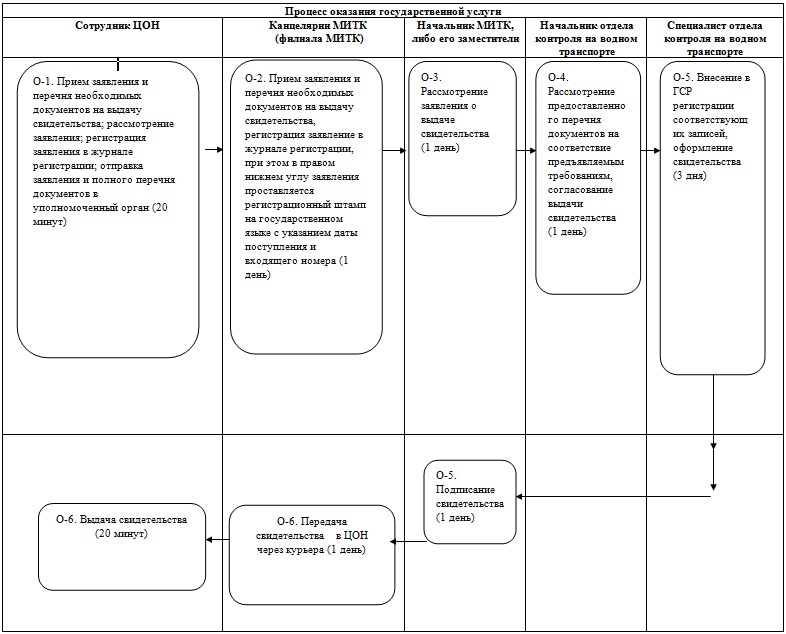 

Приложение 3                

к регламенту государственной услуги    

«Государственная регистрация ипотеки судна»Начальнику                       

_________________________________

(наименование территориального   

органа Комитета)       

_________________________________

(ФИО)               

от _____________________________,

(ФИО)               

проживающего по адресу:          

_________________________________ 

Заявление      Прошу Вас оказать государственную услугу по регистрации ипотеки судна

____________________________________________________________________

(данные, идентифицирующие судно (название судна, регистрационный

номер, место регистрации, регистровый номер, тип и класс, тоннаж

судна) или строящееся судно (место, в котором осуществляется

постройка судна, построечный номер, тип судна, длина киля и другие

основные измерения, регистровый номер)

____________________________________________________________________

               (имя и адрес залогодателя ипотеки)

____________________________________________________________________

      (имя и адрес залогодержателя ипотеки или сведения о том,

                 что она установлена на предъявителя)

____________________________________________________________________

   (максимальный размер обязательства, обеспеченного ипотекой, при

  установлении ипотеки на два или более маломерных судов; размер, в

   котором обязательство обеспечивается каждым маломерным судном в

        отдельности при наличии соглашения сторон об этом)

____________________________________________________________________

        (дата окончания ипотеки судна или строящегося судна)

____________________________________________________________________«__» __________ 20__ г                        __________________

                                                  (подпись)
					© 2012. РГП на ПХВ «Институт законодательства и правовой информации Республики Казахстан» Министерства юстиции Республики Казахстан
				Действия основного процессаДействия основного процессаДействия основного процессаДействия основного процессаДействия основного процессаДействия основного процесса1№

действия123452Наимено-

вание СФЕСотрудник

ЦОНКанцелярия

МИТК

(филиала

МИТК)Начальник

МИТК,

либо его

замес-

тителиНачальник

отдела

контроля

на водном

транспортеСпециа-

лист

отдела

контроля

на

водном

транс-

порте3Наимено-

вание

действия

и их

описаниеПрием

заявления и

перечня

необходимых

документов на

выдачу

свиде-

тельства;

рассмотрение

заявления;

регистрация

заявления в

журнале

регистрации;

отправка

заявления и

полного

перечня

документов в

уполномочен-

ный орган.Прием

заявления и

перечня

необходимых

документов на

выдачу

свидетель-

ства,

регистрация

заявления в

журнале

регистрации,

при этом в

правом нижнем

углу

заявления

проставляется

регистрацион-

ный штамп на

государствен-

ном языке с

указанием

даты

поступления и

входящего

номераРас-

смотрение

заявления

о выдаче

свиде-

тельстваРассмотрение

предостав-

ленного

перечня

документов

на

соответ-

ствие

предъяв-

ляемым

требова-

ниям,

согласова-

ние выдачи

свидетель-

стваВнесение

в ГСР о

выдаче

свиде-

тельства

соответ-

ствующих

записей,

оформ-

ление

свиде-

тельства4Форма

завер-

шенияРегистрация

заявления в

журнале

регистрации;

направление

документов в

уполномочен-

ный органДокументы

с резолю-

цией,

содержа-

щей сроки

испол-

нения и

ответст-

венного

исполни-

теляЗапись в

книге

регистра-

ции,

оформлен-

ное

свиде-

тельство5Сроки

испол-

нения20 минут1 день1 день1 день5 дней6Номер

следу-

ющего

действия123457Наимено-

вание

действия

и их

описаниеВыдача

свидетельстваПередача

свидетель-

ства в ЦОН

через курьераПодписа-

ние

свиде-

тельства8Форма

завер-

шенияСвидетельство о государст-

венной

регистрации

ипотеки суднаПодписан-

ное

свиде-

тельство9Сроки

испол-

нения20 минут1 день1 деньОсновной процессОсновной процессОсновной процессОсновной процессОсновной процессСотрудник ЦОНКанцелярии МИТК

(филиала МИТК)Начальник

МИТК,

либо его

замести-

телиНачальник

отдела

контроля на

водном

транспортеСпециалист

отдела

контроля

на водном

транспортеПрием заявления

и перечня

необходимых

документов на

выдачу

свидетельства;

рассмотрение

заявления;

регистрация

заявления в

журнале

регистрации;

отправка

заявления и

полного перечня

документов в

уполномоченный

орган.Прием заявления и

перечня

необходимых

документов на

выдачу

свидетельства,

регистрация

заявление

в журнале

регистрации,

при этом в правом

нижнем углу

заявления

проставляется

регистрационный

штамп на

государственном

языке с указанием

даты поступления

и входящего

номераРассмо-

трение

заявления

о выдаче

свиде-

тельстваРассмотрение

предостав-

ленного

перечня

документов

на

соответствие

предъявляе-

мым требо-

ваниям,

согласование

выдачи

свиде-

тельстваВнесение в

ГСР

регистрации

соответст-

вующих

записей,

оформление

свидетель-

стваВыдача

свидетельстваПередача

свидетельства в

ЦОН через курьераПодписание

свидетель-

стваАльтернативный процесс или расширенияАльтернативный процесс или расширенияАльтернативный процесс или расширенияАльтернативный процесс или расширенияАльтернативный процесс или расширенияСотрудник ЦОНКанцелярии МИТК

(филиала МИТК)Начальник

МИТК,

либо его

замести-

телиНачальник

отдела

контроля на

водном

транспортеСпециалист

отдела

контроля на

водном

транспорте1. Прием

заявления и

перечня

необходимых

документов на

выдачу

свидетельства;

рассмотрение

заявления;

регистрация

заявления в

журнале

регистрации;

отправка

заявления и

полного перечня

документов в

уполномоченный

орган;2. Прием

заявления и

перечня

необходимых

документов на

выдачу

свидетельства,

регистрация

заявление в

журнале

регистрации, при

этом в правом

нижнем углу

заявления

проставляется

регистрационный

штамп на

государственном

языке с указанием

даты поступления

и входящего

номера.3.

Рассмот-

рение

заявления

о выдаче

свидетель-

ства4. Рассмот-

рение

предостав-

ленного

перечня

документов

на соответ-

ствие

предъяв-

ляемым

требованиям,

согласование

выдачи

свидетель-

ства5. Оформ-

ление

письменного

заключения

об отказе в

выдаче

свидетель-

ства1-1. В случае

предоставления

неполного

перечня

документов

возврат

документов с

мотивированным

ответом об

отказе в

предоставлении

государственной

услуги и

внесение

соответствующей

записи в журнал

регистрации.

7-1. Передача

заявителю

письменного

заключения об

отказе в выдаче

свидетельства7. Направление в

ЦОН письменного

заключения об

отказе в выдаче

свидетельства6.

Подписание

письмен-

ного

заключения

об отказе

в выдаче

свидетель-

ства